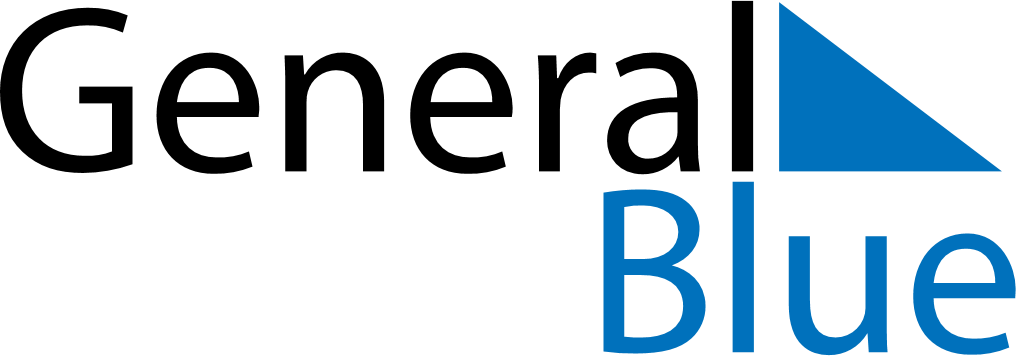 June 2024June 2024June 2024June 2024June 2024June 2024June 2024Jodhpur, Rajasthan, IndiaJodhpur, Rajasthan, IndiaJodhpur, Rajasthan, IndiaJodhpur, Rajasthan, IndiaJodhpur, Rajasthan, IndiaJodhpur, Rajasthan, IndiaJodhpur, Rajasthan, IndiaSundayMondayMondayTuesdayWednesdayThursdayFridaySaturday1Sunrise: 5:45 AMSunset: 7:26 PMDaylight: 13 hours and 40 minutes.23345678Sunrise: 5:45 AMSunset: 7:26 PMDaylight: 13 hours and 41 minutes.Sunrise: 5:45 AMSunset: 7:27 PMDaylight: 13 hours and 41 minutes.Sunrise: 5:45 AMSunset: 7:27 PMDaylight: 13 hours and 41 minutes.Sunrise: 5:45 AMSunset: 7:27 PMDaylight: 13 hours and 42 minutes.Sunrise: 5:45 AMSunset: 7:27 PMDaylight: 13 hours and 42 minutes.Sunrise: 5:44 AMSunset: 7:28 PMDaylight: 13 hours and 43 minutes.Sunrise: 5:44 AMSunset: 7:28 PMDaylight: 13 hours and 43 minutes.Sunrise: 5:44 AMSunset: 7:29 PMDaylight: 13 hours and 44 minutes.910101112131415Sunrise: 5:44 AMSunset: 7:29 PMDaylight: 13 hours and 44 minutes.Sunrise: 5:44 AMSunset: 7:30 PMDaylight: 13 hours and 45 minutes.Sunrise: 5:44 AMSunset: 7:30 PMDaylight: 13 hours and 45 minutes.Sunrise: 5:44 AMSunset: 7:30 PMDaylight: 13 hours and 45 minutes.Sunrise: 5:44 AMSunset: 7:30 PMDaylight: 13 hours and 45 minutes.Sunrise: 5:45 AMSunset: 7:31 PMDaylight: 13 hours and 46 minutes.Sunrise: 5:45 AMSunset: 7:31 PMDaylight: 13 hours and 46 minutes.Sunrise: 5:45 AMSunset: 7:31 PMDaylight: 13 hours and 46 minutes.1617171819202122Sunrise: 5:45 AMSunset: 7:32 PMDaylight: 13 hours and 46 minutes.Sunrise: 5:45 AMSunset: 7:32 PMDaylight: 13 hours and 46 minutes.Sunrise: 5:45 AMSunset: 7:32 PMDaylight: 13 hours and 46 minutes.Sunrise: 5:45 AMSunset: 7:32 PMDaylight: 13 hours and 47 minutes.Sunrise: 5:45 AMSunset: 7:32 PMDaylight: 13 hours and 47 minutes.Sunrise: 5:46 AMSunset: 7:33 PMDaylight: 13 hours and 47 minutes.Sunrise: 5:46 AMSunset: 7:33 PMDaylight: 13 hours and 47 minutes.Sunrise: 5:46 AMSunset: 7:33 PMDaylight: 13 hours and 47 minutes.2324242526272829Sunrise: 5:46 AMSunset: 7:33 PMDaylight: 13 hours and 47 minutes.Sunrise: 5:46 AMSunset: 7:33 PMDaylight: 13 hours and 46 minutes.Sunrise: 5:46 AMSunset: 7:33 PMDaylight: 13 hours and 46 minutes.Sunrise: 5:47 AMSunset: 7:34 PMDaylight: 13 hours and 46 minutes.Sunrise: 5:47 AMSunset: 7:34 PMDaylight: 13 hours and 46 minutes.Sunrise: 5:47 AMSunset: 7:34 PMDaylight: 13 hours and 46 minutes.Sunrise: 5:48 AMSunset: 7:34 PMDaylight: 13 hours and 46 minutes.Sunrise: 5:48 AMSunset: 7:34 PMDaylight: 13 hours and 46 minutes.30Sunrise: 5:48 AMSunset: 7:34 PMDaylight: 13 hours and 45 minutes.